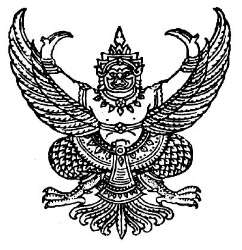                                                       ประกาศองค์การบริหารส่วนตำบลสองแพรก                เรื่อง การรับลงทะเบียนเพื่อรับเงินเบี้ยยังชีพผู้สูงอายุ ประจำปีงบประมาณ พ.ศ.๒๕๖๔                                                    *********************************                    ตามที่ องค์การบริหารส่วนตำบลสองแพรก ได้ดำเนินการตามนโยบายของรัฐบาลในการจ่ายเงินเบี้ยยังชีพผู้สูงอายุเพื่อเป็นการเพิ่มรายได้ของประชาชน และเป็นการสร้างหลักประกันด้านรายได้แก่ผู้สูงอายุโดยจัดสรรเบี้ยยังชีพให้แก่ผู้สูงอายุ ตามระเบียบกระทรวงมหาดไทยว่าด้วยหลักเกณฑ์การจ่ายเบี้ยยังชีพผู้สูงอายุขององค์กรปกครองส่วนท้องถิ่น พ.ศ. ๒๕๕๒  และแก้ไขเพิ่มเติม ( ฉบับที่ ๒ พ.ศ.๒๕๖o ) กำหนดให้ผู้สูงอายุที่จะมีอายุครบหกสิบปีบริบูรณ์ ที่ยังไม่เคยลงทะเบียนผู้สูงอายุและผู้สูงอายุที่จะมีอายุครบหกสิบปีบริบูรณ์ ในปีงบประมาณถัดไป นับจนถึงวันที่ ๑ กันยายน ๒๕๖๓ (เกิดก่อนวันที่ ๒ กันยายน ๒๕o๔) ลงทะเบียนและยื่นคำร้องขอรับเงินเบี้ยยังชีพผู้สูงอายุด้วยตนเองต่อองค์กรปกครองส่วนท้องถิ่นที่ตนมีภูมิลำเนา ณ สำนักงานขององค์กรปกครองส่วนท้องถิ่นหรือสถานที่ที่องค์กรปกครองท้องถิ่นกำหนด ตั้งแต่เดือน ตุลาคม - เดือนพฤศจิกายน ๒๕๖๒ และเดือน มกราคม - กันยายน ๒๕๖๓  นั้น        เพื่อเป็นการเตรียมความพร้อมด้านข้อมูลในการเสนอของบประมาณ ในเรื่องการจ่ายเงินเบี้ยยังชีพ ผู้สูงอายุตามนโยบายรัฐบาล ให้เป็นไปด้วยความถูกต้อง เรียบร้อย องค์การบริหารส่วนตำบลสองแพรก                จึงขอประกาศให้ผู้สูงอายุที่มีคุณสมบัติตามหลักเกณฑ์ต่อไปนี้ และมีความประสงค์จะขอรับเบี้ยยังชีพผู้สูงอายุ  สามารถติดต่อยื่นคำร้องขอลงทะเบียน ตั้งแต่เดือน ตุลาคม  - พฤศจิกายน ๒๕๖๒ และ เดือนมกราคม  - กันยายน ๒๕๖๓  ณ  ที่ทำการองค์การบริหารส่วนตำบลสองแพรก โดยผู้สูงอายุที่จะมีสิทธิได้รับเบี้ยยังชีพผู้สูงอายุ จะต้องมีคุณสมบัติและ ดำเนินการ ดังต่อไปนี้                     ๑. คุณสมบัติของผู้มีสิทธิได้รับเงินเบี้ยยังชีพผู้สูงอายุ                         ผู้มีคุณสมบัติได้รับเงินเบี้ยยังชีพผู้สูงอายุ ต้องเป็นผู้มีคุณสมบัติ ดังต่อไปนี้                           (๑.) มีสัญชาติไทย                          (๒.) มีภูมิลำเนาอยู่ในเขตองค์การบริหารส่วนตำบลสองแพรก ตามทะเบียนบ้าน                           (๓.) มีอายุครบหกสิบปีบริบูรณ์ ที่ยังไม่เคยลงทะเบียนผู้สูงอายุและผู้สูงอายุที่จะมีอายุครบหกสิบปีบริบูรณ์ ในปีงบประมาณถัดไป นับจนถึงวันที่ ๑ กันยายน ๒๕๖๔ (เกิดก่อนวันที่ ๒ กันยายน ๒๕o๔)  หรือในกรณีที่ในทะเบียนราษฎรไม่ปรากฏวันที่  เดือนเกิด ให้ถือว่าบุคคลนั้นเกิดในวันที่ ๑ มกราคมของปีนั้น /ข้อ(๔)ไม่เป็นผู้ได้รับสวัสดิการ...- ๒ -                            (๔) ไม่เป็นผู้ได้รับสวัสดิการหรือสิทธิประโยชน์อื่นใดจากหน่วยงานของรัฐ รัฐวิสาหกิจหรือ องค์กรปกครองส่วนท้องถิ่น ได้แก่ ผู้รับเงินบำนาญ เบี้ยหวัด บำนาญพิเศษ หรือเงินอื่นใด ในลักษณะเดียวกัน ผู้สูงอายุที่อยู่ในสถานสงเคราะห์ของรัฐหรือองค์กรปกครองส่วนท้องถิ่น ผู้ได้รับเงินเดือน ค่าตอบแทน รายได้ประจำ หรือผลประโยชน์ตอบแทนอย่างอื่นที่รัฐหรือองค์กรปกครองส่วนท้องถิ่นจัดให้เป็นประจำยกเว้นผู้พิการและผู้ป่วย เอดส์ตามระเบียบกระทรวงมหาดไทยว่าด้วยการจ่ายเงินสงเคราะห์เพื่อการยังชีพขององค์กรปกครองส่วนท้องถิ่น พ.ศ. ๒๕๔๘                        ทั้งนี้ ผู้สูงอายุที่ย้ายภูมิลำเนาเข้ามาอยู่ในเขตพื้นที่ องค์การบริหารส่วนตำบลสองแพรก ก่อนสิ้นเดือนพฤศจิกายนของทุกปี แต่ยังไม่ได้ยื่นคำขอลงทะเบียน  ณ  องค์การบริหารส่วนตำบลสองแพรก ให้ดำเนินการยื่นคำขอลงทะเบียนรับเบี้ยยังชีพผู้สูงอายุ นับตั้งแต่วันที่ย้าย แต่ไม่เกินเดือนพฤศจิกายนของปีนั้น               ๒. ขั้นตอนการยื่นคำขอลงทะเบียนเบี้ยยังชีพผู้สูงอายุ                    ให้ผู้สูงอายุที่มีคุณสมบัติดังกล่าวข้างต้น ยื่นคำขอลงทะเบียนเบี้ยยังชีพผู้สูงอายุด้วยตนเอง          ต่อเจ้าหน้าที่องค์การบริหารส่วนตำบลสองแพรก ที่ตนเองมีชื่ออยู่ในทะเบียนบ้าน ดังต่อไปนี้               ๒.๑ ผู้สูงอายุจะต้องนำเอกสารหลักฐานประกอบแบบคำขอลงทะเบียนขอรับเงินเบี้ยยังชีพผู้สูงอายุ ดังนี้                      (๑) บัตรประจำตัวประชาชนหรือบัตรอื่นที่ออกโดยหน่วยงานของรัฐที่มีรูปถ่ายพร้อมสำเนา                       (๒) ทะเบียนบ้านพร้อมสำเนา                       (๓) สมุดบัญชีเงินฝากธนาคารพร้อมสำเนา              ๒.๒ ในการยื่นคำขอลงทะเบียนรับเงินเบี้ยยังชีพผู้สูงอายุ ผู้สูงอายุจะต้องแสดงความประสงค์ขอรับเงินเบี้ยยังชีพผู้สูงอายุโดยวิธีใดวิธีหนึ่ง ดังต่อไปนี้                       (๑) รับเงินสดด้วยตนเอง                      (๒) รับเงินสดโดยบุคคลที่ได้รับมอบอำนาจจากผู้มีสิทธิ                      (๓) โอนเงินเข้าบัญชีเงินฝากธนาคารในนามผู้มีสิทธิ                      (๔) โอนเงินเข้าบัญชีเงินฝากธนาคารในนามบุคคลที่ได้รับมอบอำนาจจากผู้มีสิทธิ                   ทั้งนี้ เพื่อเตรียมการรองรับในการจ่ายเงินเบี้ยยังชีพผู้สูงอายุ หากมีการแก้ไขเปลี่ยนแปลงระเบียบ เรื่องการขอรับเงิน จึงขอความร่วมมือให้ระบุเลขบัญชีเงินฝากธนาคารนามผู้มีสิทธิ หรือในนามบุคคลที่ได้รับมอบ อำนาจจากผู้มีสิทธิในแบบคำขอลงทะเบียนให้ชัดเจน แม้ผู้มีสิทธิจะมีความประสงค์ขอรับเงินเบี้ยยังชีพผู้สูงอายุ  ด้วยวิธีอื่นตามข้อ ๒.๒ ดังกล่าวก็ตาม โดยสำเนาเอกสารทุกฉบับให้ลงลายมือชื่อรับรองสำเนาถูกต้อง และในกรณี  มีความจำเป็นที่ผู้สูงอายุไม่สามารถมายื่นคำขอลงทะเบียนด้วยตนเองได้ อาจมอบอำนาจ  เป็นลายลักษณ์อักษร                                                                                                                        /ให้ผู้อื่น...- ๓ -ให้ผู้อื่นเป็นผู้ยื่นคำขอลงทะเบียนขอรับเงินเบี้ยยังชีพแทนก็ได้ พร้อมแนบเอกสารหลักฐานของผู้สูงอายุ และเอกสารหลักฐานของผู้รับมอบอำนาจ เช่น สำเนาบัตรประจำตัวประชาชน และสำเนาทะเบียนบ้าน ยื่นต่อองค์การบริหารส่วนตำบลสองแพรก ตามระยะเวลาที่กำหนด                          จึงประกาศมาให้ทราบโดยทั่วกัน                                        ประกาศ ณ วันที่       เดือน  ตุลาคม พ.ศ. ๒๕๖๒                                                               ( นายสำเริง  อุณห์ไวทยะ )                                                     นายกองค์การบริหารส่วนตำบลสองแพรก- สำเนาคู่ฉบับ -                                                     ประกาศองค์การบริหารส่วนตำบลสองแพรก                เรื่อง การรับลงทะเบียนเพื่อรับเงินเบี้ยยังชีพผู้สูงอายุ ประจำปีงบประมาณ พ.ศ.๒๕๖๔                                                    *********************************                    ตามที่ องค์การบริหารส่วนตำบลสองแพรก ได้ดำเนินการตามนโยบายของรัฐบาลในการจ่ายเงินเบี้ยยังชีพผู้สูงอายุเพื่อเป็นการเพิ่มรายได้ของประชาชน และเป็นการสร้างหลักประกันด้านรายได้แก่ผู้สูงอายุโดยจัดสรรเบี้ยยังชีพให้แก่ผู้สูงอายุ ตามระเบียบกระทรวงมหาดไทยว่าด้วยหลักเกณฑ์การจ่ายเบี้ยยังชีพผู้สูงอายุขององค์กรปกครองส่วนท้องถิ่น พ.ศ. ๒๕๕๒  และแก้ไขเพิ่มเติม ( ฉบับที่ ๒ พ.ศ.๒๕๖o ) กำหนดให้ผู้สูงอายุที่จะมีอายุครบหกสิบปีบริบูรณ์ ที่ยังไม่เคยลงทะเบียนผู้สูงอายุและผู้สูงอายุที่จะมีอายุครบหกสิบปีบริบูรณ์ ในปีงบประมาณถัดไป นับจนถึงวันที่ ๑ กันยายน ๒๕๖๓ (เกิดก่อนวันที่ ๒ กันยายน ๒๕o๔) ลงทะเบียนและยื่นคำร้องขอรับเงินเบี้ยยังชีพผู้สูงอายุด้วยตนเองต่อองค์กรปกครองส่วนท้องถิ่นที่ตนมีภูมิลำเนา ณ สำนักงานขององค์กรปกครองส่วนท้องถิ่นหรือสถานที่ที่องค์กรปกครองท้องถิ่นกำหนด ตั้งแต่เดือน ตุลาคม - เดือนพฤศจิกายน ๒๕๖๒ และเดือน มกราคม - กันยายน ๒๕๖๓  นั้น        เพื่อเป็นการเตรียมความพร้อมด้านข้อมูลในการเสนอของบประมาณ ในเรื่องการจ่ายเงินเบี้ยยังชีพ ผู้สูงอายุตามนโยบายรัฐบาล ให้เป็นไปด้วยความถูกต้อง เรียบร้อย องค์การบริหารส่วนตำบลสองแพรก                จึงขอประกาศให้ผู้สูงอายุที่มีคุณสมบัติตามหลักเกณฑ์ต่อไปนี้ และมีความประสงค์จะขอรับเบี้ยยังชีพผู้สูงอายุ  สามารถติดต่อยื่นคำร้องขอลงทะเบียน ตั้งแต่เดือน ตุลาคม  - พฤศจิกายน ๒๕๖๒ และ เดือนมกราคม  - กันยายน ๒๕๖๓  ณ  ที่ทำการองค์การบริหารส่วนตำบลสองแพรก โดยผู้สูงอายุที่จะมีสิทธิได้รับเบี้ยยังชีพผู้สูงอายุ จะต้องมีคุณสมบัติและ ดำเนินการ ดังต่อไปนี้                     ๑. คุณสมบัติของผู้มีสิทธิได้รับเงินเบี้ยยังชีพผู้สูงอายุ                         ผู้มีคุณสมบัติได้รับเงินเบี้ยยังชีพผู้สูงอายุ ต้องเป็นผู้มีคุณสมบัติ ดังต่อไปนี้                           (๑.) มีสัญชาติไทย                          (๒.) มีภูมิลำเนาอยู่ในเขตองค์การบริหารส่วนตำบลสองแพรก ตามทะเบียนบ้าน                           (๓.) มีอายุครบหกสิบปีบริบูรณ์ ที่ยังไม่เคยลงทะเบียนผู้สูงอายุและผู้สูงอายุที่จะมีอายุครบหกสิบปีบริบูรณ์ ในปีงบประมาณถัดไป นับจนถึงวันที่ ๑ กันยายน ๒๕๖๔ (เกิดก่อนวันที่ ๒ กันยายน ๒๕o๔)  หรือในกรณีที่ในทะเบียนราษฎรไม่ปรากฏวันที่  เดือนเกิด ให้ถือว่าบุคคลนั้นเกิดในวันที่ ๑ มกราคมของปีนั้น /ข้อ(๔)ไม่เป็นผู้ได้รับสวัสดิการ...- ๒ -                            (๔) ไม่เป็นผู้ได้รับสวัสดิการหรือสิทธิประโยชน์อื่นใดจากหน่วยงานของรัฐ รัฐวิสาหกิจหรือ องค์กรปกครองส่วนท้องถิ่น ได้แก่ ผู้รับเงินบำนาญ เบี้ยหวัด บำนาญพิเศษ หรือเงินอื่นใด ในลักษณะเดียวกัน ผู้สูงอายุที่อยู่ในสถานสงเคราะห์ของรัฐหรือองค์กรปกครองส่วนท้องถิ่น ผู้ได้รับเงินเดือน ค่าตอบแทน รายได้ประจำ หรือผลประโยชน์ตอบแทนอย่างอื่นที่รัฐหรือองค์กรปกครองส่วนท้องถิ่นจัดให้เป็นประจำยกเว้นผู้พิการและผู้ป่วย เอดส์ตามระเบียบกระทรวงมหาดไทยว่าด้วยการจ่ายเงินสงเคราะห์เพื่อการยังชีพขององค์กรปกครองส่วนท้องถิ่น พ.ศ. ๒๕๔๘                        ทั้งนี้ ผู้สูงอายุที่ย้ายภูมิลำเนาเข้ามาอยู่ในเขตพื้นที่ องค์การบริหารส่วนตำบลสองแพรก ก่อนสิ้นเดือนพฤศจิกายนของทุกปี แต่ยังไม่ได้ยื่นคำขอลงทะเบียน  ณ  องค์การบริหารส่วนตำบลสองแพรก ให้ดำเนินการยื่นคำขอลงทะเบียนรับเบี้ยยังชีพผู้สูงอายุ นับตั้งแต่วันที่ย้าย แต่ไม่เกินเดือนพฤศจิกายนของปีนั้น               ๒. ขั้นตอนการยื่นคำขอลงทะเบียนเบี้ยยังชีพผู้สูงอายุ                    ให้ผู้สูงอายุที่มีคุณสมบัติดังกล่าวข้างต้น ยื่นคำขอลงทะเบียนเบี้ยยังชีพผู้สูงอายุด้วยตนเอง          ต่อเจ้าหน้าที่องค์การบริหารส่วนตำบลสองแพรก ที่ตนเองมีชื่ออยู่ในทะเบียนบ้าน ดังต่อไปนี้               ๒.๑ ผู้สูงอายุจะต้องนำเอกสารหลักฐานประกอบแบบคำขอลงทะเบียนขอรับเงินเบี้ยยังชีพผู้สูงอายุ ดังนี้                      (๑) บัตรประจำตัวประชาชนหรือบัตรอื่นที่ออกโดยหน่วยงานของรัฐที่มีรูปถ่ายพร้อมสำเนา                       (๒) ทะเบียนบ้านพร้อมสำเนา                       (๓) สมุดบัญชีเงินฝากธนาคารพร้อมสำเนา              ๒.๒ ในการยื่นคำขอลงทะเบียนรับเงินเบี้ยยังชีพผู้สูงอายุ ผู้สูงอายุจะต้องแสดงความประสงค์ขอรับเงินเบี้ยยังชีพผู้สูงอายุโดยวิธีใดวิธีหนึ่ง ดังต่อไปนี้                       (๑) รับเงินสดด้วยตนเอง                      (๒) รับเงินสดโดยบุคคลที่ได้รับมอบอำนาจจากผู้มีสิทธิ                      (๓) โอนเงินเข้าบัญชีเงินฝากธนาคารในนามผู้มีสิทธิ                      (๔) โอนเงินเข้าบัญชีเงินฝากธนาคารในนามบุคคลที่ได้รับมอบอำนาจจากผู้มีสิทธิ                   ทั้งนี้ เพื่อเตรียมการรองรับในการจ่ายเงินเบี้ยยังชีพผู้สูงอายุ หากมีการแก้ไขเปลี่ยนแปลงระเบียบ เรื่องการขอรับเงิน จึงขอความร่วมมือให้ระบุเลขบัญชีเงินฝากธนาคารนามผู้มีสิทธิ หรือในนามบุคคลที่ได้รับมอบ อำนาจจากผู้มีสิทธิในแบบคำขอลงทะเบียนให้ชัดเจน แม้ผู้มีสิทธิจะมีความประสงค์ขอรับเงินเบี้ยยังชีพผู้สูงอายุ  ด้วยวิธีอื่นตามข้อ ๒.๒ ดังกล่าวก็ตาม โดยสำเนาเอกสารทุกฉบับให้ลงลายมือชื่อรับรองสำเนาถูกต้อง และในกรณี  มีความจำเป็นที่ผู้สูงอายุไม่สามารถมายื่นคำขอลงทะเบียนด้วยตนเองได้ อาจมอบอำนาจ  เป็นลายลักษณ์อักษร                                                                                                                        /ให้ผู้อื่น...- ๓ -ให้ผู้อื่นเป็นผู้ยื่นคำขอลงทะเบียนขอรับเงินเบี้ยยังชีพแทนก็ได้ พร้อมแนบเอกสารหลักฐานของผู้สูงอายุ และเอกสารหลักฐานของผู้รับมอบอำนาจ เช่น สำเนาบัตรประจำตัวประชาชน และสำเนาทะเบียนบ้าน ยื่นต่อองค์การบริหารส่วนตำบลสองแพรก ตามระยะเวลาที่กำหนด                          จึงประกาศมาให้ทราบโดยทั่วกัน                                        ประกาศ ณ วันที่       เดือน  ตุลาคม พ.ศ. ๒๕๖๒                                                               ( นายสำเริง  อุณห์ไวทยะ )                                                     นายกองค์การบริหารส่วนตำบลสองแพรก